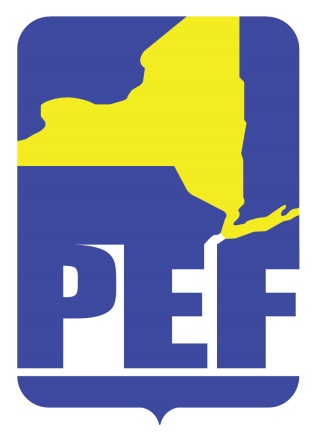 PEF REGION 8 POLITICAL ACTION COMMITTEMay 17, 2022Zoom Meeting 6.pm.CALL TO ORDER ACCEPTANCE OF AGENDAAPPROVAL OF MINUTESREGION COORDINATOR COMMENTSGUEST – ANGELO SANTABARBARACANDIDATE VOTESPAC RULES (CREDENTIALED MEMBERS STATUS)COMMITTEE FOR RULES (3 NEW APPOINTEES; 2 actives, 1 retiree)PAC PAL DISCUSSION QUESTIONS ADJOURN